		72nd Annual Ukrainian Orthodox League Convention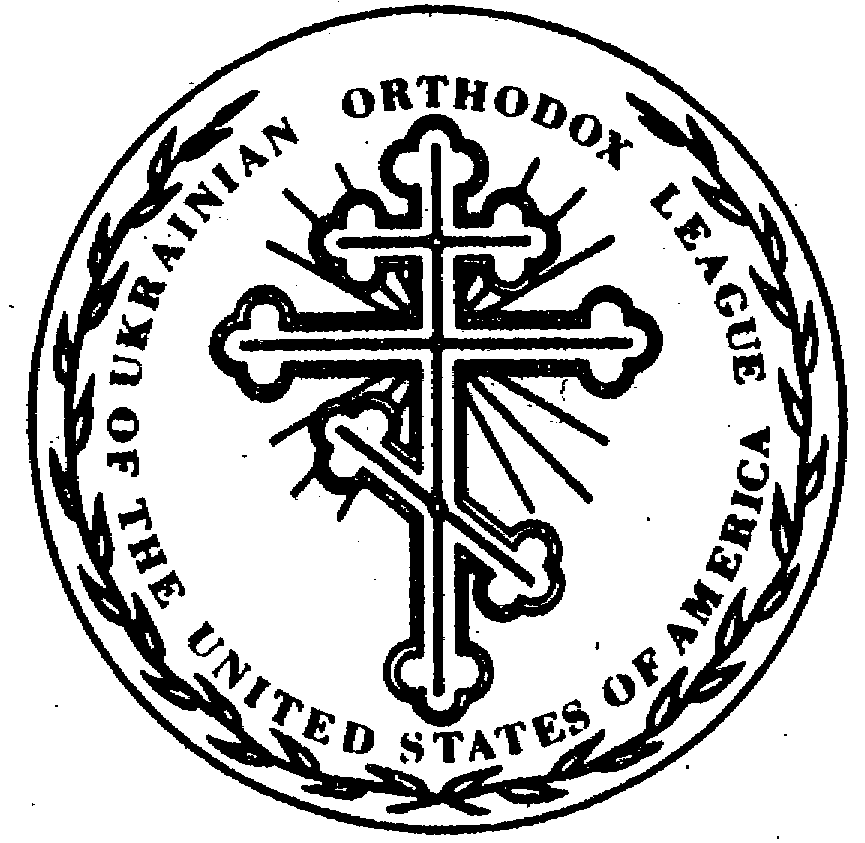    58th Annual Junior Ukrainian Orthodox League Convention 					        Schedule					         August 1st– 4th, 2019                                “Train up a child in the way he should go, and when he is old, he will not depart from it.”Proverbs 22:6Thursday, August 1st, 2019Friday, August 2nd, 2019Saturday, August 3rd, 2019Sunday, August 4th, 2019Please Drive Your Vehicles to St Thomas’ Chapel Sunday Morning-No Shuttle Service Please Travel Safely-See you Next Year in Philly!SENIOR SESSIONSJUNIOR SESSIONS3:00-9:00 PMRegistration (Under the Tent)4:00 PMSenior Executive Board Meeting (Millennium Building)Junior Executive Board Meeting (Dining Hall)5:45 PM-6:45 PMDinner (Dining Hall)7:00-9:00 PMPre-Junior Activities (Millennium Building Lounge) 7:00 PMBusiness Session I – Combined Jr./Sr. (Millennium Building)1. Call to Order2. Invocation and Blessing3. Moment of Silence4. Pledge of Allegiance and U.S. National Anthem5. Introduction of Hierarchs, Clergy and Special Guests6. Welcoming RemarksJohn Holowko, Senior UOL PresidentAlexis Naumenko, Junior UOL PresidentMichael Nakonachny, 72nd UOL Convention ChairRev. Taras Naumenko, Spiritual AdviserRev. John Charest, Review of Junior UOL Convention RulesJuniors and Seniors meet jointly for the first hour7:45 PMJuniors leave to begin Junior Business SessionsJunior Business Session I – (Dining Hall)7:50 PM7.   Roll Call and Credentials Report8.   Appointment of Convention Secretaries, Parliamentarian,       and Sergeant-at-Arms9.   Determination of late fees and recipient10. Explanation of workshops & committees11. Approval of the Convention Agenda12. Hierarchical Address - His Eminence Metropolitan      Antony13. Approval of 71st Annual Convention Minutes14. Audit Results 2018-201915. Financial Reports 2018-2019 and Preliminary 2019-2020       Operating Budget (to be approved Saturday)16. Annual Reports 2018-201917. Nominating Committee Process and Forms  Call to orderOpening PrayerApproval of AgendaRoll Call and Credentials ReportIntroductionsReview of Convention Business Session Protocol7.    Appointment of Sergeant-at-Arms, Convention        photographer and establishment of late fines8.    Review of the 57th Annual UOL Convention Minutes9.    Ice Breaker10.  Formation of Chapter Challenge Teams11.  Formation of Committees12.  Nominating Committee Process and Forms 9:00 PMRecess for most of usChaperone Meeting (Dining Hall)Recess for most of usChaperone Meeting (Dining Hall)9:30 PMEvening Prayers and Confessions – St. Thomas ChapelEvening Prayers and Confessions – St. Thomas Chapel10:00 PMHospitality Night/Bonfire, Hosted by 72nd Convention Committee Hospitality Night/Bonfire, Hosted by 72nd Convention Committee 10:00 PM-11:45 PMGames at the Dining HallGames at the Dining Hall12 MidnightCurfew for Juniors is 12:00 midnight (Millennium Building)Curfew for Juniors is 12:00 midnight (Millennium Building)SENIOR SESSIONSJUNIOR SESSIONS7:30 AMConfession (St. Thomas Chapel)Confession (St. Thomas Chapel) 8:00 AMDivine Liturgy (St. Thomas Chapel)Divine Liturgy (St. Thomas Chapel) 10:00 AMBrunch (Dining Hall)Brunch (Dining Hall)11:00AM-5:00 PMRegistration (Under the Tent) 11:30AM-5:00 PM Pre-Junior Activities (Millennium Building Lounge)11:30 AMBusiness Session II – (Millennium Building)Roll CallCredentials ReportFr. John Haluszczak, All Saints CampKeynote Address and Q & A with Dr. Albert Rossi“Finding Your Peace”Juniors and Seniors meet jointly until 1:30 PM through Keynote Address1:30 PM-1:45 PMBreak1:45 PM-2:30 PM Break-out Sessions/Committee Meetings (Session 1)Prayer Life in Our Daily Lives.Christian Caregiving: Immigration/challenges/opportunities and future projects of focus.Membership: UOL relationship with Clergy & Chapter Revitalization; true issues and overcoming obstacles.NominationsBusiness Session II (Dining Hall)Roll Call & Credentials ReportDefined Committees meetPreliminary Chapter Challenge Rounds Service ProjectHierarchical Address-      Questions/ Real challenges on Keynote address2:30 PM-3:15 PMBreak-out Sessions/Committee Meetings (Session 2)Prayer Life in Our Daily Lives.Christian Caregiving: Immigration/challenges/opportunities and future projects of focus.Membership: UOL relationship with Clergy & Chapter Revitalization; true issues and overcoming obstacles.Nominations.Business Session II Continues (Dining Hall)3:15 PM-4:00 PMBreak-out Sessions/Committee Meetings (Session 3)Prayer Life in Our Daily Lives.Christian Caregiving: Immigration/challenges/opportunities and future projects of focus.Membership: UOL relationship with Clergy & Chapter Revitalization; true issues and overcoming obstacles.Nominations.Prayer Ropes project with Ms. Victoria Swindle4:00 PM 4:15 PMBreak4:15 PM-5:00 PM5. Presentation: “Souper Bowl Sunday” donation to the St.    Andrew Society6. Presentation of Essay Contest Awards7. Future Convention and Bids    2020 Philadelphia Presentation    2021 Open    2022 Carnegie -Bid to be formally accepted Juniors join Senior Business Session 4:15PM5:00 PMRecessRecess6:00 PM Dinner (Ukrainian Food Trucks) Dining Hall Area7:00 PM-8:45 PMDance (Pavilion) 7:00 PM-8:45 PMVolley Ball/Pool9:00 PMEvening Prayers (St. Thomas Chapel)9:30 PM-11:15 PMHospitality Night, hosted by the Philadelphia 73rd Convention Committee– (Millennium Building Upper Level)Hospitality Night, hosted by the Philadelphia 73rd Convention Committee– (Millennium Building Lounge)12 MidnightCurfew for Juniors is 12:00 MidnightCurfew for Juniors is 12:00 MidnightSENIOR SESSIONSJUNIOR SESSIONS8:00 AMAkathist to the Mother of God of Pochayiv (St. Thomas Chapel)Akathist to the Mother of God of Pochayiv (St. Thomas Chapel)8:45 AMBreakfast (Dining Hall) 9:30 AM-12:00 PMRegistration – Tickets9:30 AM-12:00 PMPre-Junior Activities (Millennium Building Lounge)9:30 AM-11:15 PMBusiness Session III (Millennium Building)Roll Call and Credentials ReportCommittee ReportsHierarchical Address - His Eminence Archbishop DanielApproval of 2019-2020 BudgetUnfinished and New BusinessComments from National Executive Board MembersNominating Committee Report-ElectionSOBOR 2019-Delegate & Alternate SelectionBusiness Session III (Dining Hall)Roll Call and Credentials ReportFinalizing All Committee ReportsElections11:15AM-12:00 PMFinal Round of Chapter Challenge in Senior Business SessionsJunior Convention Committee ReportsPresentation of Junior Elections ReportPresentation of Service ProjectAnnouncementsAdjournmentClosing prayer and Ukrainian National AnthemJuniors join Senior Business Session near 11:15AM12:00 PMConvention Picture12:15 PMLunch-Dining Hall1:00 PMMeeting of the Old and New Executive Boards (Millennium Building)Meeting of the Old and New Executive Boards (Millennium Building Lounge)1:00 PM-3:00 PMVarious Camp Activities & WorkshopsKickball, Volleyball, SwimmingVarious Camp Activities & WorkshopsKickball, Volleyball, Swimming1:15 PM -3:00 PM “Orthodoxy on Tap” with His Eminence Archbishop Daniel as Moderator “Why Orthodoxy and Not Just Christianity” (Dining Hall)Various Camp Activities & WorkshopsKickball, Volleyball, Swimming3:15 PMVespers (St. Thomas Chapel)Vespers (St. Thomas Chapel)6:00 PMGrand Banquet and Ball – – Opening Reception Hour -Grove City Country ClubGrand Banquet and Ball – – Opening Reception Hour -Grove City Country Club7:00 PM-11:30PMGrand Banquet and Ball-GCCCGrand Banquet and Ball-GCCC1:00 AMCurfew for Juniors is 1:00 AMCurfew for Juniors is 1:00 AM8:30 AMGreeting of the Hierarchs (St. Thomas Chapel)8:45 AMHierarchical Divine Liturgy (St. Thomas Chapel)11:15 PMFarewell Luncheon –after Divine Liturgy (Dining Hall) 12:30 PM Departure